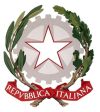 Tribunale Ordinario di TrentoUfficio della Volontaria Giurisdizione MonocraticaTrento - via Jacopo Aconcio n.2 - II° piano stanza nr. 35 e nr. 36DICHIARAZIONE DI GIURAMENTOIl/La sottoscritto/a ____________________________________________________________, nato/a a ____________________________________________ il __________________ e residente a ____________________________ indirizzo __________________________________________, nominato Amministratore di Sostengo con decreto emesso in data ___________________ dal Giudice Tutelare del Tribunale di Trento nr. R.G. ___________/____________, consapevole della serietà e dell'importanza morale e giuridica dell'incarico affidato, ai sensi degli artt. 411 e 349 c.c., presto giuramento sottoscrivendo la seguente formula:"Giuro di esercitare con fedeltà e diligenza l'Ufficio di Amministratore di Sostegno di _________________________________________________________."Trento, lì _____________________________________In Fede__________________________________________